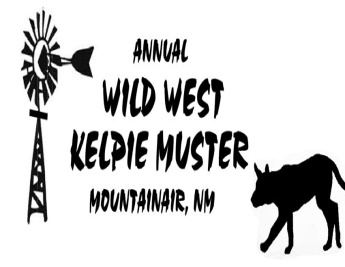 WWKM HTD AND JHD ENTRY FORM 2017ENTRIES OPEN POSTMARK DATE MARCH 1, 2017.  ENTRIES CLOSE POSTMARK DATE MAY 1, 2017.  NO REFUNDS AFTER CLOSING DATE 12:00 PM MSTENTRIES MAY BE ACCEPTED AFTER CLOSING DATE IF SPOTS ARE AVAILABLE FOR A $5.00 PER RUN LATE FEEDOG  CALL  NAME                  CIRCLE CLASS                CIRCLE RUNS                # OF RUNS       X         FEE            $ TOTAL PER DOG_______________               HTD   3 2 1        JHD        1ST       2ND                     ______          X         $45            $ _____________  _______________               HTD   3 2 1        JHD        1ST       2ND                     ______          X         $45            $ _____________  _______________               HTD   3 2 1        JHD        1ST       2ND                     ______          X         $45            $ _____________  _______________               HTD   3 2 1        JHD        1ST       2ND                     ______          X         $45            $ _____________  _______________               HTD   3 2 1        JHD        1ST       2ND                     ______          X         $45            $ _____________  TOTAL                                                                                                                                                                               $ _____________LATE FEE FOR ENTRIES POSTMARKED AFTER MAY 1, 2017                                                                                   $ _____________CHECK NUMBER     ______________   YOU MUST INCLUDE A COMPLETED AHBA RECORDING FORM WITH THIS ENTRY MAKE CHECKS PAYABLE TO : NEW MEXICO STOCK DOG ASSOCIATION - NMSDAMAIL ENTRIES TO : GERI ABRAMS – PO BOX 782 – MOUNTAINAIR – NM – 87036HANDLER NAME     _______________________________________________________________________________________ADDRESS                  _______________________________________________________________________________________                                  _______________________________________________________________________________________EMAIL ADDRESS     _______________________________________________________________________________________HOME PHONE        _______________________________________    CELL PHONE   ___________________________________WAIVER OF RESPONSIBILITY:I AGREE TO HOLD NMSDA, FREE TO BE RANCH, GERI ABRAMS, KATHIE WOODS, ANY EMPLOYEE AND OR TRIAL WORKER, AND/OR PROPERTY OWNER, HARMLESS FROM ANY AND ALL CLAIMS FOR THE LOSS OR INJURY WHICH MAY BE ALLEGED TO HAVE BEEN CAUSED DIRECTLY OR INDIRECTLY TO ANY PERSON, DOG, LIVESTOCK, OR THING WHILE IN OR AROUND THE PROPERTY/TRAINING AREA, OR NEAR THE ENTRANCE THERETO AND  I ASSUME ALL RESPONSIBILITY AND LIABILITY FOR ANY SUCH CLAIM. I FURTHER AGREE TO HOLD THE AFOREMENTIONED PARTIES HARMLESS FROM ANY AND ALL CLAIMS FOR DAMAGES OR INJURIES TO THE DOG(S) OR PERSON(S) INCURRED DUE TO NEGLIGENCE OF ANY OF THE AFOREMENTIONED PARTIES, OR BY THE NEGLIGENCE OF ANY OTHER PERSON OR OTHER CAUSE OR CAUSES. IN CASE OF INJURY TO ANY LIVESTOCK I WILL ASSUME FULL FINANCIAL RESPONSIBILITY FOR ANY AND ALL DAMAGES. I WILL PAY REPLACEMENT COST OF $350.00 FOR ANY LIVESTOCK KILLED, SERIOUSLY INJURED, OR THE MEDICAL BILLS IF SUCH IS REQUIRED.SIGNED _______________________________________________________     DATE    ____________________        PLEASE COMPLETE THE TRIAL RECORDING FORM AND MAIL ALONG WITH YOUR ENTRY FORMCOMPLETE A FORM FOR EACH DOG ENTERED IN THE HTD FIELD COURSEAMERICAN HERDING BREED ASSOCIATION -- TRIAL RECORDING FORM(please type or print clearly – this is a FILL-IN form)INDICATE DATE, COURSE (HTD/HTAD/HRD/RLF), LEVEL, STOCK TYPE, JUDGE, SCORE for each qualifying run.  (For mixed-stock, indicate “m” for hoofed stock or hoofed stock plus poultry, “mp” for poultry only).  When using this form and more than four runs are being recorded, fill out additional form.													1/2015PLEASE COMPLETE THE TEST  RECORDING FORM AND MAIL ALONG WITH YOUR ENTRY FORMCOMPLETE A FORM FOR EACH DOG ENTERED IN THE JHD ARENA COURSEAMERICAN HERDING BREED ASSOCIATION -- TEST RECORDING FORM(please type or print clearly – this is a FILL-IN form)Indicate DATE, HCT or JHD, STOCK TYPE and JUDGE for each qualifying run.  													1/2015Breed:      Breed:      Breed:      Registry & #:      Registry & #:      Reg. Name:      Reg. Name:      Reg. Name:      Reg. Name:      Reg. Name:      Birthdate:      Sex:      Breeder:      Breeder:      Breeder:      Owner:      Owner:      Owner:      Owner:      Owner:      Owner’s Address:      Owner’s Address:      Owner’s Address:      Owner’s Address:      Owner’s Address:      Phone/Email:      Phone/Email:      Phone/Email:      Phone/Email:      Phone/Email:      Name of handler if other than owner:      Name of handler if other than owner:      Name of handler if other than owner:      Name of handler if other than owner:      Name of handler if other than owner:      Sponsor: NEW MEXICO STOCK DOG ASSOCIATIONSponsor: NEW MEXICO STOCK DOG ASSOCIATIONSponsor: NEW MEXICO STOCK DOG ASSOCIATIONSponsor: NEW MEXICO STOCK DOG ASSOCIATIONLocation: MOUNTAINAIR, NM Date: 6/9/2017Course: HTDLevel:      Stock: SHEEPJudge:      Score:      Date: 6/9/2017Course: HTDLevel:      Stock: SHEEPJudge:      Score:      Date:      Course:      Level:      Stock:      Judge:      Score:      Date:      Course:      Level:      Stock:      Judge:      Score:      Breed:      Breed:      Breed:      Registry & #:Registry & #:Reg. Name:      Reg. Name:      Reg. Name:      Reg. Name:      Reg. Name:      Birthdate:      Sex:      Breeder:      Breeder:      Breeder:      Owner:      Owner:      Owner:      Owner:      Owner:      Owner’s Address:      Owner’s Address:      Owner’s Address:      Owner’s Address:      Owner’s Address:      Phone/Email:      Phone/Email:      Phone/Email:      Phone/Email:      Phone/Email:      Name of handler if other than owner:      Name of handler if other than owner:      Name of handler if other than owner:      Name of handler if other than owner:      Name of handler if other than owner:      Sponsor: NEW MEXICO STOCK DOG ASSOCIATION     Sponsor: NEW MEXICO STOCK DOG ASSOCIATION     Sponsor: NEW MEXICO STOCK DOG ASSOCIATION     Sponsor: NEW MEXICO STOCK DOG ASSOCIATION     Location: MOUNTAINAIR, NMDate: 6/9/2017JHD        Stock:    Judge:    Q  Date: 6/9/2017JHD        Stock:    Judge:    Q  